79 (Whitchurch) Squadron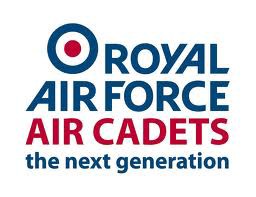 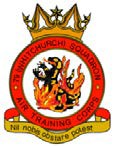 West Mercian Wing | Wales & West RegionSquadron Headquarters, The Drill Hall, Mill Street, Whitchurch, Shropshire SY13 1SE Telephone Number: 01948 666886NOTICE: 79 CADET PROMOTIONS PROCESSThis is to invite all eligible 79 (Whitchurch) Squadron cadets that Cadet NCO / SNCO Promotions is now open. All promotions to Cadet Corporal and Sergeant will be subject to an NCO/SNCO Promotions Board. The NCO Promotions Board will preside over all potential candidates for the ranks of Cadet Corporal, Cadet Sergeant or Flight Sergeants.OC 79 wishes to announce the following positions are now open for applications:Cadet CorporalCadet SergeantCadet Flight SergeantApplication forms are available on the Squadron website under “79 Squadron Forms”, along with Junior NCO and Senior NCO Job Specifications and 79 Squadron Promotion Criteria. All completed forms are to be sent to:  oc.79@aircadets.org adj.79@aircadets.orgCadets studying for Senior Cadet will be considered for application to Cadet Sergeant if the cadet is an established Corporal and has either completed a Junior NCO course at RAF Cosford or has a proven leadership qualities demonstrated in external events.Promotion Application Deadline: 	See Sqn WebsitePromotion Board Interviews:	See Sqn WebsitePromotion Board Feedback:	See Sqn WebsiteApplicants are to observe the requirements of the Junior NCO and Senior NCO Job Specifications in Air Cadet Training Order (ACTO) No. 7 with respect to the rank they are applying for (attached to this document). They are also to observe the Promotion Criteria Minimum Requirements Matrix for79 Squadron Cadet NCO/SNCO (also attached) before applying.Applicants will be required to demonstrate written and oral communications skills, through completion of the application form and undertaking an interview with the promotion board. The Promotion Board will consist of no fewer than three board members. Unsuccessful applicants will be given constructive feedback on their interview and invited to apply again.Late or incomplete promotion application forms will not be considered. Any queries should be directed to the undersigned.Steve Corbett Flight Lieutenant Officer Commanding 79 (Whitchurch) Squadron Air Training CorpsAnnexes:A. Cadet Corporal Job Specification (ACTO 7 Annex A) B. Cadet Sergeant Job Specification (ACTO 7 Annex B)C. 79 Squadron Promotion Criteria Minimum RequirementsParade Evenings: Tuesday & Thursday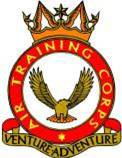 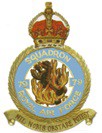 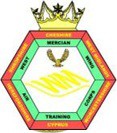 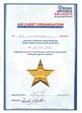 Parade Times: 19:30 – 21:30Website: http://79whitchurchsqn.btck.co.uk/Annex AResponsible to: Cadet Sergeant/Cadet Flight SergeantTable 1 – Cadet Corporal Job Specification.Annex BResponsible to: Cadet Flight SergeantTable 2 – Cadet Sergeant Job SpecificationMinimum criteria for promotion of Cadet Non-Commissioned Officer Ranks							Annex CNote that promotions are subject to available vacancies and the final decision is by OC Sqn. Numbers in tables are cumulative values* Minimum satisfactory service may be waivered for late starters or in exceptional circumstances as deemed necessary by OC Sqn.** It is expected for Cadet NCOs to participate themselves and encourage other cadets to attend local community events as much as they can.Cadet Corporal Job SpecificationCadet Corporal Job SpecificationMain Responsibilities and ActivitiesPerformed by a Fully Trained Cadet CorporalKnowledge, Skills and Attitudes Required1. Control a flight of cadets under his/her direct supervision.1.1 Know and perform foot drill movements given in AP 818.1.2 Show competence in the command of a flight in foot drill.1.3 Know the principles of FunctionalLeadership.1.4 Know and apply map reading skills to the level of ACP 32 Volumes 1 & 2.1.5 Possess oral communication skills sufficient to be clearly understood.2. Maintain good conduct, behavior and discipline.2.1 Know and apply the regulations relating to dress and deportment defined in AP1358C.2.2 Know and apply the personal standards required of a JNCO.2.3 Know and apply the principles of gooddiscipline.2.4 Know and apply their limits of authority relating to discipline.3. Exercise appropriate responsibility for the welfare of cadets.3.1 Be aware of potential welfare problems and take the appropriate course of action.4. Plan, organise and/or carry out tasks as allocated.4.1 Be aware of the principles of appreciation, planning, briefing and control in execution.5. Carry out responsibilities in accordancewith own Sqn Fire and Security Orders.5.1 Know and apply requirements of ownSqn Fire and Security Orders.6. Motivate and advise cadets on the basicorganisation and activities of the ATC.6.1 Have a sound working knowledge ofACP 31 Section 1 Chapter 2.Cadet Sergeant Job SpecificationCadet Sergeant Job SpecificationMain Responsibilities and ActivitiesPerformed by a Fully Trained Cadet SergeantKnowledge, Skills and Attitudes Required1. Perform the responsibilities and activities of a Cadet Sergeant.1.1 As for Cadet Corporal (See above).2. Manage and control a squadron of cadets under his/her direct supervision.2.1 Be able to instruct Second Class Cadets in drill to First Class Cadet Assessment standard.2.2 Show competence in the command of aSquadron in foot drill.2.3 Possess written and oral communication skills sufficient to be clearly understood.3. Assist the Sqn staff in the management of the Sqn and development of junior cadets and NCOs.3.1 Be able to give and receive constructive feedback on performance.3.2 Know and apply the principles ofFunctional Leadership.4. Participate in the planning and organization of Sqn activities.4.1 Be able to apply problem solving techniques to specified problems.4.2 Know and apply principles of appreciation, planning, briefing and control in execution.4.3 Possess written and oral communication skills sufficient to be clearly understood.5. Be able to recognize potential welfare problems.5.1 Be aware of potential welfare problems and take the appropriate course of action.6. Possess a general Service knowledge of the ATC.6.1 Be aware of, and promote, cadet opportunities and the appropriate sources of information.6.2 Have knowledge of the structure of ownWg and Region.79 Squadron Promotion Criteria Minimum Requirements 79 Squadron Promotion Criteria Minimum Requirements 79 Squadron Promotion Criteria Minimum Requirements 79 Squadron Promotion Criteria Minimum Requirements 79 Squadron Promotion Criteria Minimum Requirements 79 Squadron Promotion Criteria Minimum Requirements AreaCriteriaCorporalSergeantFlight SergeantCadet Warrant OfficerAttendance Completed period of satisfactory service (75%) * 2 years 2.5 years 3 years 3.5 years Attendance Commit to activities min 12 hours per month Yes Yes Yes Yes Attendance Maintain a complete & up to date log (F3822) ** Yes Yes Yes Yes Admin Minimum age 14 15 +17 18 +Admin Have no outstanding disciplinary issues Yes Yes Yes Yes Admin DBS in place for over 18 n/a n/a n/a Yes Admin Approved by OC Sqn OC Sqn OC Sqn OC Wg Camps Attended an annual camp 1 1 2 2 Qualifications Obtained a minimum classification Leading Cadet Senior Air Cadet Master Cadet Instructor CadetTraining Attended a Squadron/Wing JNCO Course TBA n/an/a n/a Training Attended a Wing SNCO Course n/a TBAn/a n/a Training Attended a Specialist training course (See List A) 1 2 2 3 Leadership Demonstrated skill and ability to lead tasks Yes Yes Yes Yes Leadership Organised and led a squadron activity n/a Yes Yes Yes Leadership Fulfilled the roles of a fully trained JNCO (ACTO 7) n/a Yes Yes Yes Leadership Fulfilled the roles of a fully trained SNCO (ACTO 7) n/a n/a Yes Yes Leadership Fulfilled a management role on unit (See List B) n/a Yes Yes Yes List A – Example Training CoursesList A – Example Training CoursesList B – Example Management RolesList B – Example Management RolesFirst Aid (Min Heartstart)BELAFlight CommanderNCO Radio CommsWeapon TrainingSports LeaderNCO DrillNCO RecruitmentBasic CoachingMusicNCO FieldcraftNCO Aviation TrgHF/VHF RadioGliding Scholarship NCO SportsNCO ShootingCadet Drill InstructorFlying ScholarshipNCO StoresNCO First AidFieldcraft InstructorACLC/CLCNCO D of ENCO Social Events